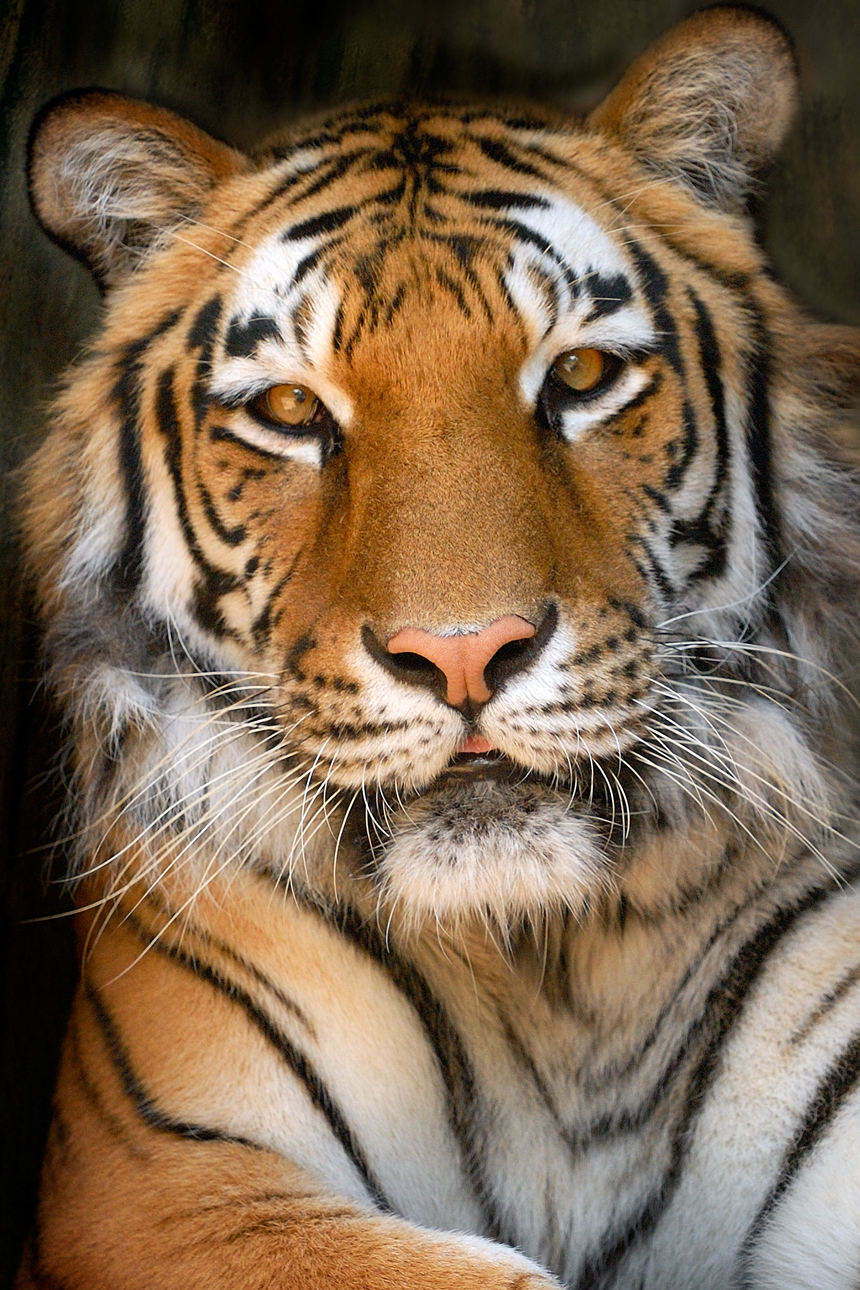 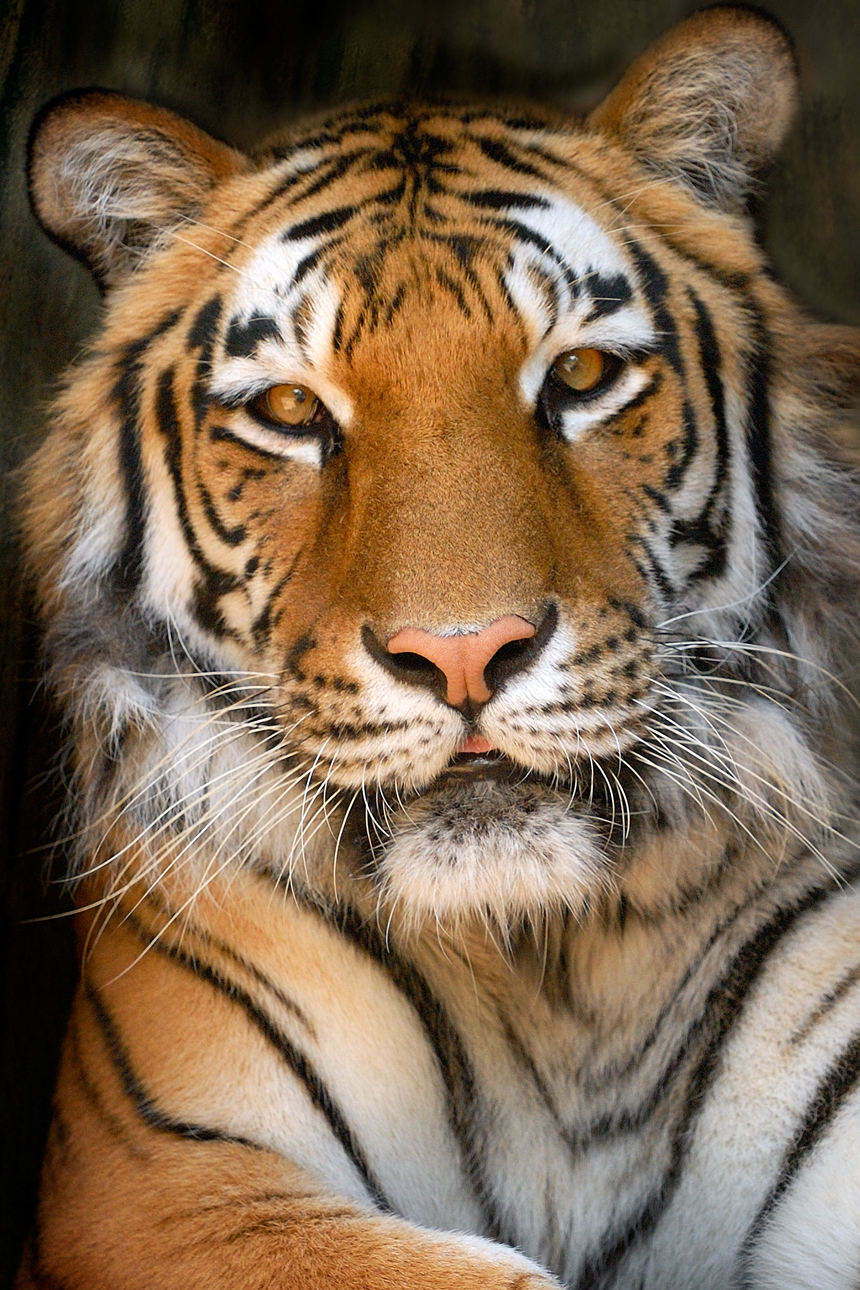 SUNDAYMONDAYTUESDAYWEDNESDAYTHURSDAYFRIDAYSATURDAY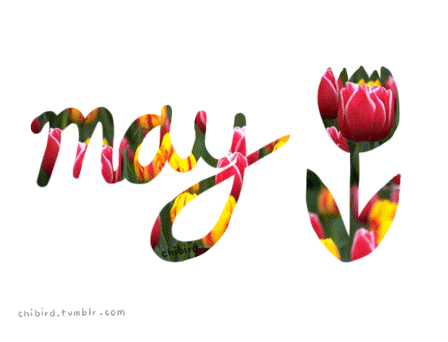 May 3French ToastSticksJuiceMilkMay 4Sausage Egg & CheeseSandwichJuiceMilkMay 5Cereal MuffinJuiceMilkMay 6Breakfast PizzaJuiceMilkMay 7CerealMuffinJuiceMilkOffer verses serve -Students must take3 of 5 items to count as a lunch & one must be a fruit or vegetable.May 10French ToastSticksJuiceMilkMay 11Sausage Egg & CheeseSandwichJuiceMilkMay 12Cereal MuffinJuiceMilkMay 13Breakfast PizzaJuiceMilkMay 14CerealMuffinJuiceMilkMenu subject to change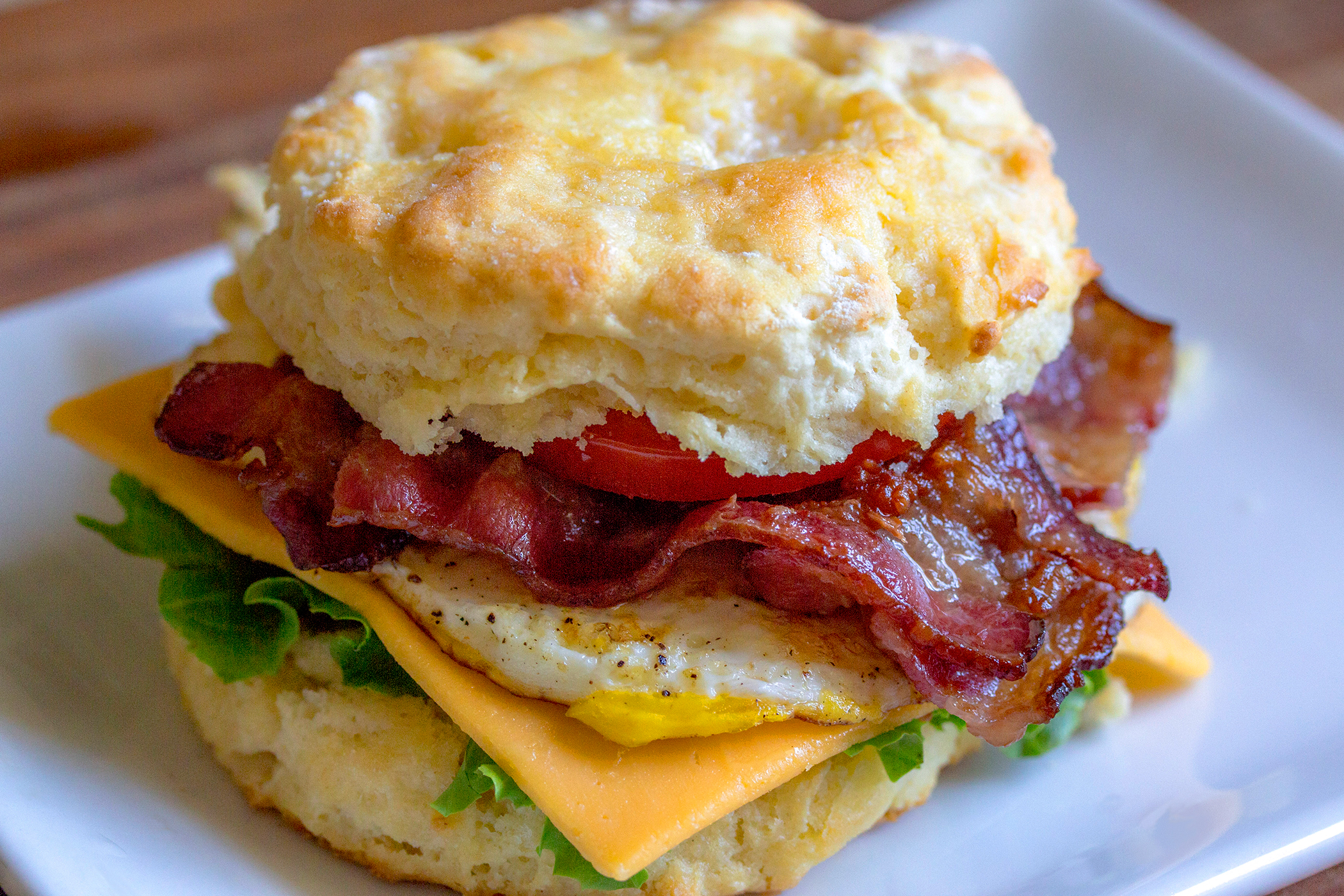 May 17French ToastSticksJuiceMilkMay 18 Sausage Egg & CheeseSandwichJuiceMilkMay 19CerealMuffinJuiceMilkMay 20Breakfast PizzaJuiceMilkMay 21Breakfast VarietyJuice MilkMay 24Breakfast VarietyJuiceMilkMay 25Breakfast VarietyJuiceMilkMay 26 Breakfast VarietyJuiceMilkMay 27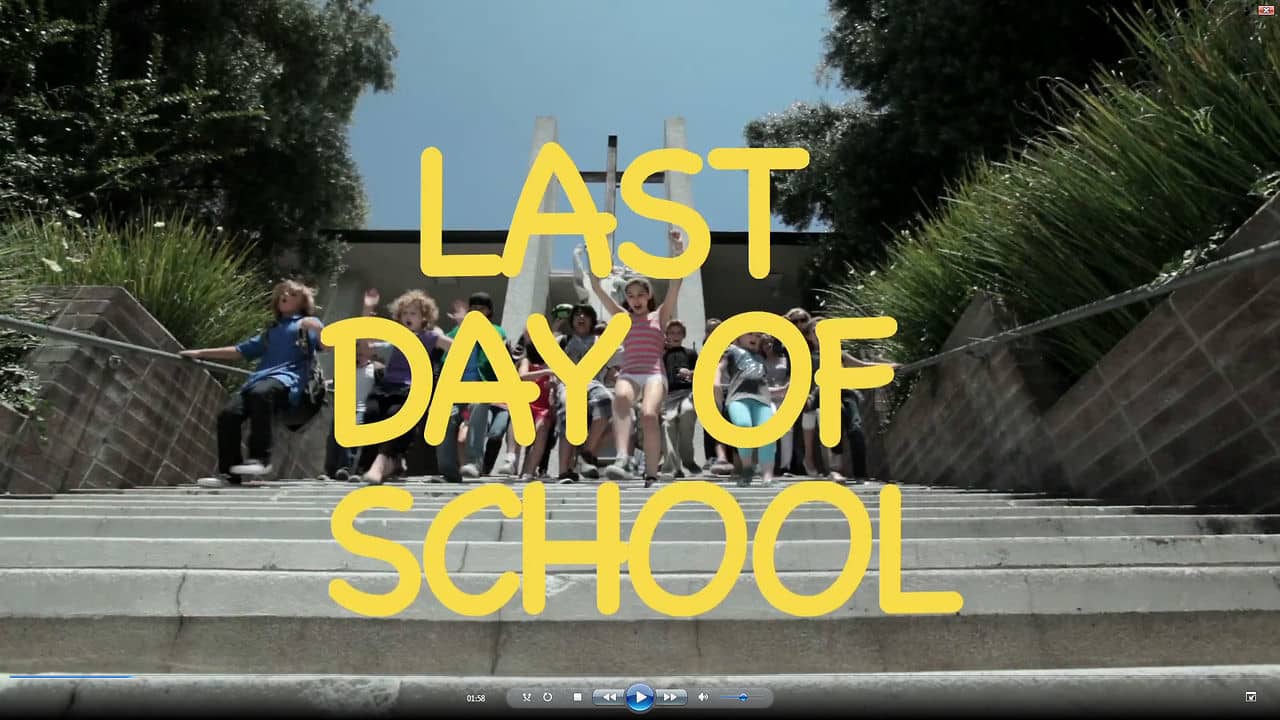 May 28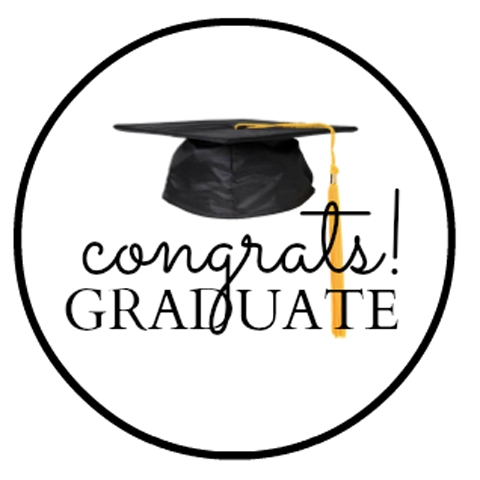 High School BreakfastFREEMilk - .50No breakfast on two hour delaysMay 31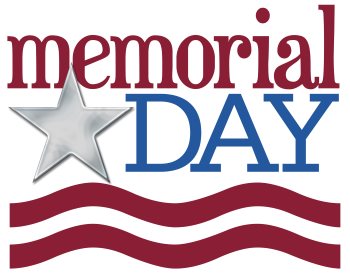 All Meals areserved with 1% milk, fat free chocolate, fat free vanilla, fat free strawberry and skim